Spheres of Our WorldHydrosphere-     	Ex:Lithosphere-     	Ex:Biosphere-     Ex:Atmosphere-     	Ex:---------------------------------------------------------------------------------------------------------------------Cycles of MatterCycle-     Matter-     Why is matter “recycled” but Energy was “lost”?      The Water CycleHow does water move in the Environment?      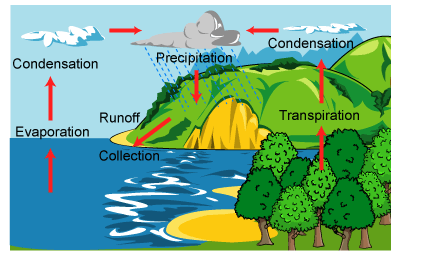 Transpiration-      The Carbon Cycle- How does Carbon Move in the Environment?      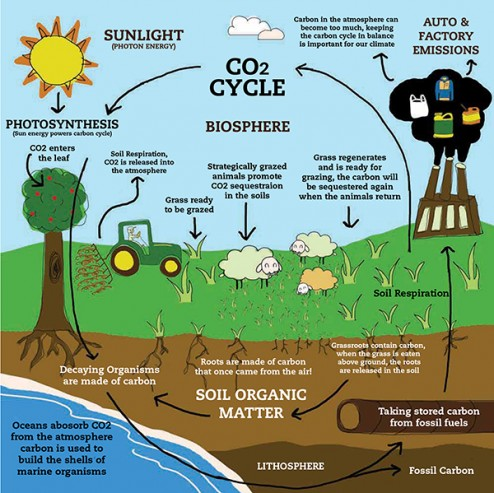 Photosynthesis-      Cellular Respiration-      Other Movements?      What impacts do humans have on the carbon cycle?      Greenhouse Effect-      The Nitrogen CycleNitrogen is…Most organisms       get Nitrogen directly from the environment.	Nitrogen fixation-      Sinks- areas where carbon is “stored” or “accumulates”. (Absorbs more than gives off)Sources- areas where carbon can is released. (Gives off more than is absorbed.) Plants get Nitrogen byAnimals get Nitrogen byNitrogen is returns to the environment by      Nitrogen is returns to the environment by      